Squirrels Class – Art Artist – David HockneyLast week we looked at the artist David Hockney. Hope you are busy adding finishing touches to your creations from last week!If you haven’t tried it, you can have a go now. If you already have finished one, how about you try another one or create something that’s your own but based on the same style.  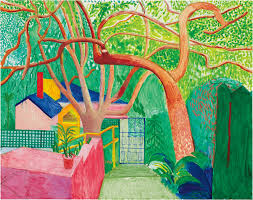 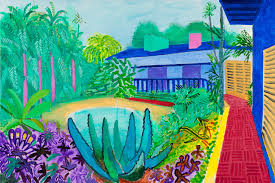 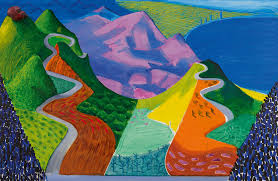 